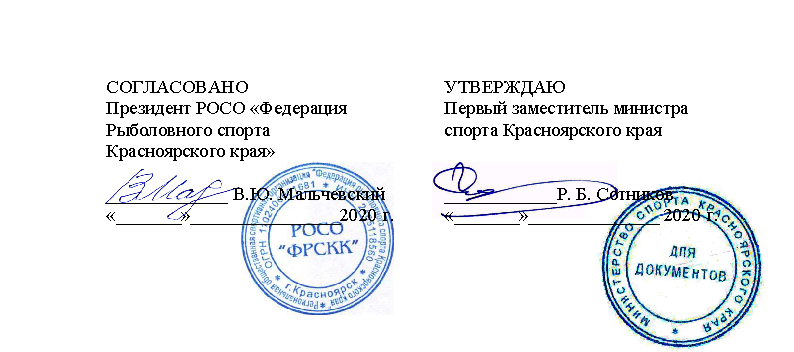 Положение о краевых соревнованиях Красноярского краяпо рыболовному спорту на 2021 годЧемпионат Красноярского краяспортивные дисциплины: «ловля спиннингом с берега - командные соревнования», «ловля спиннингом с берега»(номер-код вида спорта: 0920005411Г)Общие положения Соревнования по рыболовному спорту (далее – Соревнования) проводятся на основании календарного плана официальных физкультурных мероприятий и спортивных мероприятий Красноярского края на 2021 год, утвержденного приказом министерства спорта Красноярского края от 28.12.2020 № 475п, на основании приказа министерства спорта  Красноярского края от 01.07.2019 № 236п о государственной аккредитации Региональной общественной спортивной организации «Федерация рыболовного спорта Красноярского края», в соответствии с Правилами соревнований по рыболовному спорту, утвержденными приказом Министерства спорта России от 28.07.2020 № 572 (далее – Правила рыболовного спорта), и с Правилами рыболовства для Западно-Сибирского рыбохозяйственного бассейна (Енисейский рыбохозяйственный район), утвержденными Приказом Минсельхоза России от 22 октября 2014 г. № 402 (в редакции Приказа Минсельхоза России от 03.04.2019 № 162) (далее – Правила рыболовства). Соревнования проводятся с целью развития рыболовного спорта
в Красноярском крае.В ходе проведения соревнований решаются задачи:популяризация и пропаганда рыболовного спорта;повышение спортивного мастерства участников;приобретение соревновательного опыта;выполнение требований ЕВСК;выявление сильнейших спортсменов для формирования сборной команды Красноярского края и участия во всероссийских соревнованиях.Данное положение является официальным вызовом на соревнования и основанием для командирования спортсменов, тренеров и судей на соревнования.Руководство проведениемОбщее руководство подготовкой и проведением соревнований осуществляет Региональная общественная спортивная организация «Федерация рыболовного спорта Красноярского края» (далее – федерация), президент РОСО «Федерация рыболовного спорта Красноярского края» Гультяев Игорь Владимирович. Министерство спорта Красноярского края осуществляет контроль над проведением соревнований согласно спортивной программе.Непосредственная ответственность за проведение соревнований возлагается на краевое государственное автономное учреждение «Центр спортивной подготовки» (далее – КГАУ «ЦСП») и главную судейскую коллегию, утвержденную федерацией и КГАУ «ЦСП».Обеспечение безопасности участников и зрителейСпортивные соревнования проводятся на объектах спорта, включенных во Всероссийский реестр объектов спорта, в соответствии с Федеральным законом от 04.12.2007 №329-ФЗ «О физической культуре и спорте в Российской Федерации». Обеспечение безопасности участников и зрителей на спортивных соревнованиях осуществляются согласно требованиям Правил обеспечения безопасности при проведении официальных спортивных соревнований, утвержденных постановлением Правительства Российской Федерации от 18.04.2014 года №353. При проведении спортивных соревнований вне объектов спорта, обеспечение безопасности участников и зрителей осуществляется согласно требованиям Правил обеспечения безопасности при проведении официальных спортивных соревнований, а также Правил рыболовного спорта. Обеспечение общественного порядка и общественной безопасности при проведении соревнований осуществляется в соответствии с инструкцией и планом мероприятий. Обязательства федерации как организатора спортивных соревнований: 1) в срок до 30 календарных дней до дня начала проведения официальных спортивных соревнований уведомлять соответствующий территориальный орган Министерства внутренних дел Российской Федерации на районном уровне о месте, дате и сроке проведения таких соревнований и незамедлительно сообщать об изменении указанной информации в целях обеспечения общественного порядка и общественной безопасности и соблюдения административных запретов на посещение мест проведения официальных спортивных соревнований в дни их проведения; 2) в срок не позднее 10 дней до начала официальных спортивных соревнований разрабатывать и утверждать план мероприятий совместно с собственником (пользователем) объекта спорта по согласованию с территориальными органами Министерства внутренних дел Российской Федерации на районном уровне; 3) в срок не позднее 10 дней до начала официальных спортивных соревнований вне объектов спорта разрабатывать и утверждать план мероприятий по согласованию с территориальными органами Министерства внутренних дел Российской Федерации на районном уровне с учетом положения (регламента) о соревнованиях. Инструкция разрабатывается собственниками (пользователями) объектов спорта на основе типовой инструкции, утвержденной приказом Минспорта России от 26.11.2014 № 948 «Об утверждении Типовой инструкции по обеспечению общественного порядка и общественной безопасности на объекте спорта при проведении официальных спортивных соревнований», согласовывается с территориальными органами безопасности территориальными органами Министерства внутренних дел Российской Федерации на районном уровне и утверждается собственниками (пользователями) объектов спорта не реже одного раза в 3 года. Адреса территориальных органов внутренних дел Красноярского края в сети Интернет: https://24.мвд.рф/contact/Territorialnie_organi_vnutrennih_del_Kra.Участие в соревнованиях осуществляется только при наличии договора (оригинал) о страховании жизни и здоровья (спортивная страховка по виду спорта «Рыболовный спорт»), который предоставляется в комиссию по допуску участников. Страхование участников может осуществляться за счет бюджетных и внебюджетных средств в соответствии с действующим законодательством Российской Федерации и субъектов Российской Федерации. Соревнования не проводятся без медицинского обеспечения. Медицинское обеспечение осуществляется на основании приказа Министерства здравоохранения Российской Федерации от 01.03.2016 №134н «О порядке организации оказания медицинской помощи лицам, занимающимся физической культурой и спортом (в том числе при подготовке и проведении физкультурных мероприятий и спортивных мероприятий), включая порядок медицинского осмотра лиц, желающих пройти спортивную подготовку, заниматься физической культурой и спортом в организациях и (или) выполнить нормы испытаний (тестов) Всероссийского физкультурно-спортивного комплекса «Готов к труду и обороне». При организации и проведении соревнований обязательным является соблюдение организаторами положений Регламента по организации и проведению официальных физкультурных и спортивных мероприятий на территории Российской Федерации в условиях сохранения рисков распространения COVID-19, утвержденного Министерством спорта Российской Федерации и Главным государственным санитарным врачом Российской Федерации от 31.07.2020. Перевозка участников осуществляется транспортным средством в соответствии с Правилами организованной перевозки группы детей автобусами, утвержденными постановлением Правительства Российской Федерации №1177 от 17.12.2013 года, Правилами дорожного движения. Общие сведения о спортивных соревнованияхЧемпионат Красноярского края,спортивные дисциплины: «ловля спиннингом с берега - командные соревнования», «ловля спиннингом с берега»Общие сведения о спортивном соревновании.Чемпионат Красноярского края в спортивных дисциплинах: «ловля спиннингом с берега - командные соревнования», «ловля спиннингом с берега» проводится 9 - 11 сентября 2021 года в Красноярском крае, Березовский район, с. Есауловка, оз. Бархатово. Соревнования проводятся на личное и командное первенство в два тура в два дня общей продолжительностью чистого времени соревнований 6 часов. Продолжительность тура соревнований — не менее 3 часов чистого времени ловли. 9 сентября проводится официальная тренировка.Присутствие спортсменов на официальной тренировке не является обязательным. Проведение официальной тренировки вне участка соревнований, места и установленного регламентом времени тренировок запрещается.Официальная тренировка проводится в один день, при этом продолжительность тренировки должна быть не менее чистого времени одного тура соревнований. На тренировке действуют все ограничения, применяемые во время тура соревнования.Соревнования проводятся с разбивкой трех зон на секторы, тур соревнований проводится в четыре периода продолжительностью 45 минут каждый с перерывом между периодами 15 минут.Программа спортивных соревнований:Требования к участникам и условия их допускаСоревнования проводятся среди мужчин в возрастных категориях в соответствии с ЕВСК. К участию в соревнованиях допускаются спортсмены 2003 г.р. и старше, имеющие допуск врача.Спортсмены младше 2003 г.р. допускаются до соревнований под ответственность командирующей организации. В соревновании могут участвовать не менее 8 команд спортсменов.После сигнала «Вход в зону» до сигнала «Финиш» спортсменам запрещено использование средств радио- и телефонной связи.Спортсменам разрешается пользоваться спиннинговой снастью любого типа (удилище, катушка, леска/шнур, искусственная приманка), если иное не оговорено в Положении о соревновании. Длина удилищ ограничена 3,35 м (11 футов).Спортсмены имеют право подготовить любое количество запасных удилищ, снастей и приманок, которые находятся при спортсмене либо в отведенном для размещения месте в центре зоны, но одновременно ловить разрешается на одно удилище, оснащенное одной приманкой. Никаких ограничений на состав и количество запасных снастей и их элементов (удилища, катушки, леска, шнуры, искусственные приманки) не устанавливается.Ловля рыбы разрешена только на искусственные приманки (вращающиеся, колеблющиеся блесны, воблеры, мягкие приманки), оснащенные одинарными, двойными и/или тройными крючками в количестве не более трех на одной приманке. Крючки должны быть без любых дополнительных элементов («голые»). Имитации мушек, приманки из натурального и искусственного меха и перьев, как отдельно, так и в составе приманки, запрещены.При использовании шарнирного соединения крючка с огрузкой («чебурашки») крючок должен находиться напрямую в ушке груза (без заводного кольца). При применении мягких приманок разрешено использование только крючков, огруженных в первой трети крючка. Любые разнесенные приманки и дополнительные элементы на леске (грузики, кембрики и т. д.) запрещены.Запрещено использование более одной оснащенной крючками приманки.На соревнованиях в водоемах без лососевых видов рыб разрешаются приманки, на которых может быть до трех подвесных одинарных, двойных и тройных крючков в любом их сочетании, крючки могут использоваться с бородкой. Длина подвески крючков не должна превышать 1 см.Применение следующих оснасток: «каролина», «техасская оснастка», дроп-шот, сплит-шот, «отводной поводок» и т. д. запрещено.Заявки на участиеПредварительные заявки на участие в соревнованиях подаются в федерацию до 6 сентября 2021 года по телефону 8 913-180-53-12 (Скачков Олег Викторович, член совета федерации), либо на сайтах http://www.bylkov.ru и https://vk.com/roso_frskk, а именные заявки - в день проведения соревнований.В комиссию по допуску участников подаются следующие документы:именная заявка на участие по установленной форме (приложение 1), заверенная врачом и руководителем командирующей организации; паспорт гражданина Российской Федерации;договор (оригинал) о страховании (спортивная страховка по виду спорта «Рыболовный спорт»): несчастных случаев, жизни и здоровья на каждого участника;классификационная книжка спортсмена, подтверждающая его спортивную квалификацию (спортивный разряд, спортивное звание).Условия подведения итоговПодведение итогов проводится согласно Правилам соревнований по рыболовному спорту в дисциплине «ловля спиннингом с берега» и Правилам рыболовства.  На соревнованиях все уровней к зачету принимается только хищная рыба видового состава, установленного регламентом соревнований. К зачету принимаются следующие виды рыб:окунь, без ограничения в размере.Другие виды рыб в зачет не принимаются. Главная судейская коллегия применяет методику определения результатов спортсменов (команд) посредством подсчета экземпляров рыб согласно пунктам 5.31–5.37, 12.51–12.59 Правил рыболовного спорта.После сигнала «Финиш» спортсмены предъявляют улов в живом виде в ёмкости (кане) на общем пункте подсчета старшему судье зоны и перекладывают рыбу в судейскую емкость. Судья производит подсчет экземпляров рыб с последующим выпусканием подсчитанных экземпляров в среду обитания. За каждый экземпляр пойманной рыбы спортсмену начисляется один балл. Распределение мест в зоне производится по результатам каждого периода ловли. Победителем в каждом периоде тура соревнований признаётся спортсмен, имеющий наибольшее количество баллов и он занимает первое место в зоне. Остальные места распределяются в соответствии с количеством набранных спортсменами баллов.Победителем в туре соревнований признаётся спортсмен, набравший наименьшую сумму мест, полученных в каждом из 4-х периодов тура, и он занимает первое место в зоне. Остальные места распределяются в соответствии с количеством набранной суммы мест по возрастанию. За занятые места в туре спортсменам начисляются очки – занятому месту соответствует то же количество очков.Победителем соревнований в личном зачёте на соревнованиях в два тура признаётся спортсмен, набравший наименьшую сумму мест за оба тура.Последующее распределение мест между спортсменами в личном зачёте осуществляется исходя из суммарного количества мест каждого спортсмена в каждом периоде обоих туров. Спортсмен, имеющий меньшее количество мест, занимает более высокое место.В командном зачете места командам определяются в каждом туре соревнований по сумме мест членов команды за каждый период тура. Команда, набравшая наименьшую сумму мест, считается первой, и так далее.Победителем соревнований в командном зачёте соревнований в два тура признаётся команда, имеющая наименьшую сумму мест, набранных спортсменами этой команды за оба тура. Далее места распределяются по порядку.Результаты соревнований оформляются протоколом судейской коллегии с указанием в нем фамилий, инициалов и судейских категорий судей соревнований, количества участников соревнований (команд и спортсменов), решения главной судейской коллегии о присуждении поименно спортсменам и командам призовых мест. Протокол подписывают члены главной судейской коллегии. Статусом чемпиона Красноярского края по рыболовному спорту в дисциплине «ловля спиннингом с берега»» наделяется:спортсмен, занявший 1 место.Статусом чемпионов Красноярского края по рыболовному спорту в дисциплине «ловля спиннингом с берега - командные соревнования» наделяется:команда, занявшая 1 место.Награждение победителей и призеровПобедители и призеры соревнований в личном зачете награждаются грамотами, медалями и кубками КГАУ «ЦСП».Команды, занявшие призовые места, награждаются кубками, а участники команд награждаются медалями и грамотами КГАУ «ЦСП» и федерацииДополнительно могут устанавливаться призы спонсорами и другими организациями.Условия финансированияРасходы по оплате спортивных судей и обслуживающего персонала, награждением несет КГАУ «ЦСП» и федерация.Расходы, связанные с командированием участников соревнований (проезд, питание, размещение, целевой заявочный взнос за участие), несут командирующие организации или сами участники. Приложение 1к положению о Чемпионате Красноярского края по рыболовному спорту (номер-код вида спорта: 0920005411Г) в спортивных дисциплинах «ловля спиннингом с берега – командные соревнования», «ловля спиннингом с берега»ИМЕННАЯ ЗАЯВКАна участие в Чемпионате Красноярского края по рыболовному спорту в спортивных дисциплинах:«ловля спиннингом с берега – командные соревнования», (номер-код спортивной дисциплины: 0920131811Л),«ловля спиннингом с берега», (номер-код спортивной дисциплины: 0920051811Л)(наименование соревнований)от                РОСО «Федерации рыболовного спорта Красноярского края» 	наименование спортивной организации/ ФИО индивидуального участника)участник(пара спортсменов)/команда  	 	(ФИО полностью участников спортивной пары / наименование командыДата проведения: с 9 по 11 сентября 2021 года.Место проведения: Красноярский край, Березовский район, с. Есауловка, озеро «Бархатово».Допущено:    чел. 	Врач _______________________________________________( _____________ )	(подпись врача)                                                                     (Ф.И.О)Тренер: _____________________ (____________________)   	Представитель участника: _____________________ (_____________________) 	(подпись тренера)                     	 (Ф.И.О)  	               (подпись представителя)  	                    (Ф.И.О)Подпись и печать должностного лица физкультурно-спортивной организации или индивидуального участника: _______________________________ 	(                                            )	(подпись )	м.п.                                                 (Ф.И.О) * примечание: в графе «Виза врача ставится подпись врача, заверенная его круглой печатью, либо запись «допуск в спорткнижке» либо предъявляется справка врача по форме 073.№ п/пНаименование спортивного соревнования (спортивная дисциплина)Возрастная группа участников (пол, возраст)Сроки проведения, вкл. день приезда (количество соревн. дней)Место проведения (муниципальное образование, спортивное сооружение)1Чемпионат Красноярского края по рыболовному спорту.Спортивные дисциплины: «ловля спиннингом с берега - командные соревнования»,«ловля спиннингом с берега»Взрослая:мужчины, женщины.2003 г.р. и старше9-11.09.2021(3 дня)Красноярский край, Березовский район, с. Есауловка, оз. БархатовоДата, Время проведенияПорядок проведения соревнований09.09.2021 09:00 – 18:00.Официальная самостоятельная тренировка.10.09.202107:30 – 08:0008:00 – 08:3008:3008:40 Заезд участниковРабота комиссии по допуску (регистрация участников).Собрание капитанов (распределение - жеребьевка спортсменов по зонам и очередности их входа в зону на каждый период тура),Церемония открытия соревнований08:5509:0509:2509:351 тур:Сбор спортсменов в центре каждой зоны, перекличка у старшего судьи зоны (за 50 минут до старта).1 сигнал «осмотр зоны» (за 45 минут до старта).2-й сигнал (за 20 минут до старта) - «окончание осмотра зоны».3-й сигнал (за 10 минут до старта) - запуск спортсменов в сектора с интервалом в 15 сек. (по жеребьевке)09:4510:3010:30 - 10:451 период 1 тура:Сигнал "старт" 1 периода 1 тура - начало ловли.Сигнал "финиш" 1 периода 1 тура - окончание ловли.Перерыв между периодами.10:4511:3011:30 - 11:452 период 1 тура:Сигнал "старт" 2 периода 1 тура - начало ловли.Сигнал "финиш" 2 периода 1 тура - окончание ловли.Перерыв между периодами11:4512:3012:30 - 12:453 период 1 тура:Сигнал "старт" 3 периода 1 тура - начало ловли.
Сигнал "финиш" 3 периода 1 тура - окончание ловли.Перерыв между периодами12:4513:3013:3513:40 - 14:0014:00 - 15:0015:004 период 1 тура: Сигнал "старт" 4 периода 1 тура - начало ловли.Сигнал "финиш" 4 периода 1 тура - окончание ловли.По команде старшего судьи зоны спортсмены и судьи покидают сектора и направляются в центр зоны.Взвешивание уловов, подсчет результатов 1 тура.Обед.Собрание капитанов (распределение - жеребьевка спортсменов по зонам и очередности их входа в зону на каждый период 2 тура).11.09.202108:4508:5509:0509:2509:352 тур:Построение участников соревнований.Сбор спортсменов в центре каждой зоны, перекличка у старшего судьи зоны (за 50 минут до старта).1 сигнал «осмотр зоны» (за 45 минут до старта).2-й сигнал (за 20 минут до старта) - «окончание осмотра зоны».3-й сигнал (за 10 минут до старта) - запуск спортсменов в сектора с интервалом в 15 сек. (по жеребьевке)09:4510:3010:30 - 10:451 период 2 тура: Сигнал "старт" 1 периода 2 тура - начало ловли.Сигнал "финиш" 1 периода 2 тура - окончание ловли.Перерыв между периодами10:4511:3011:30 - 11:452 период 2 тура:Сигнал "старт" 2 периода 2 тура - начало ловли.Сигнал "финиш" 2 периода 2 тура - окончание ловли.Перерыв между периодами11:4512:3012:30 - 12:453 период 2 тура:Сигнал "старт" 3 периода 2 тура - начало ловли.
Сигнал "финиш" 3 периода 2 тура - окончание ловли.Перерыв между периодами12:4513:3013:3513:40 - 14:0014:00 - 15:004 период 2 тура:Сигнал "старт" 4 периода 2 тура - начало ловли.Сигнал "финиш" 4 периода 2 тура - окончание ловли.По команде старшего судьи зоны спортсмены и судьи покидают сектора и направляются в центр зоны.Взвешивание уловов, подсчет результатов 2 тура и итогов соревнования.Обед.15:00Награждение победителей, торжественное закрытие соревнований. Отъезд участников№ п/пФамилия, имя, отчествоДата рожд.Домашний адрес(по прописке)Паспортные данныеСпортивный разряд /(звание)Умение плавать(да/нет)Допуск врача123